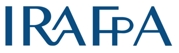 Institut International de Recherche et d'Action sur la Fraude et le Plagiat AcadémiquesDemande d’adhésion 2022Les membres de notre société savante (association à but non lucratif) contribuent au développement et à l'enracinement de bonnes pratiques en matière d'intégrité dans leur environnement direct. Ils favorisent l'implantation de dispositifs organisationnels encadrant la révélation et le traitement de fraudes et de plagiats académiques. Ils apportent à l'Institut les informations utiles à ses recherches et à ses actions.L’adhésion est effective après validation par le Bureau de l’IRAFPA et réception du règlement de la cotisation.Prénom, Nom :	_________________________________________________________Fonction :	_________________________________________________________Institution :	_________________________________________________________Email :	_________________________________________________________Téléphone :	_________________________________________________________Adresse :	_________________________________________________________	_________________________________________________________Membres individuels	☐Cotisation : 100 EUR/an (ou 110 CHF/an)Tarif spécial doctorants : 80 EUR/an (ou 90 CHF/an)Membres institutionnels• Laboratoire ou département. Cotisation : 300 EUR/an (ou 330 CHF/an)	☐Offre 4 adhésions individuelles + réduction sur les événements de l’IRAFPA + accompagnement de médiation.• Établissement (université, faculté, Grande École, fonds ou centre national, etc.)	☐Cotisation : 900 EUR/an (ou 990 CHF/an)Offre jusqu'à 5 adhésions individuelles + réduction sur les événements et certifications de l’IRAFPA + accompagnement de médiation + publication du logo sur le site web IRAFPA.• Association savante, éditeur de revue ou de logiciel. Cotisation : 500 EUR/an (ou 550 CHF/an)	☐Offre réduction sur les événements de l’IRAFPA + accompagnement de médiation+ publication du logo sur le site web IRAFPA.Membres bienfaiteurs et sponsorsCotisation annuelle ou en une seule donation : 3'000 EUR (ou 3'300 CHF) minimum.			☐Offre les mêmes prestations que « Établissement » ci-dessus.Coordonnées bancairesIBAN : CH58 0900 0000 1478 6958 8	SWIFT/BIC : POFICHBEXXX 	Nom de la banque : PostFinance SATitulaire du compte : Institut Intern. de Rech. et Action sur la Fraude, le plagi	Adresse de la banque : Mingerstrasse 20, 3030 Berne (Suisse)Contact : Pr Michelle Bergadaà, Présidente, michelle.bergadaa@unige.ch, Tél. : +41 22 798 42 04, Genève